Вінницька обласна бібліотека для юнацтва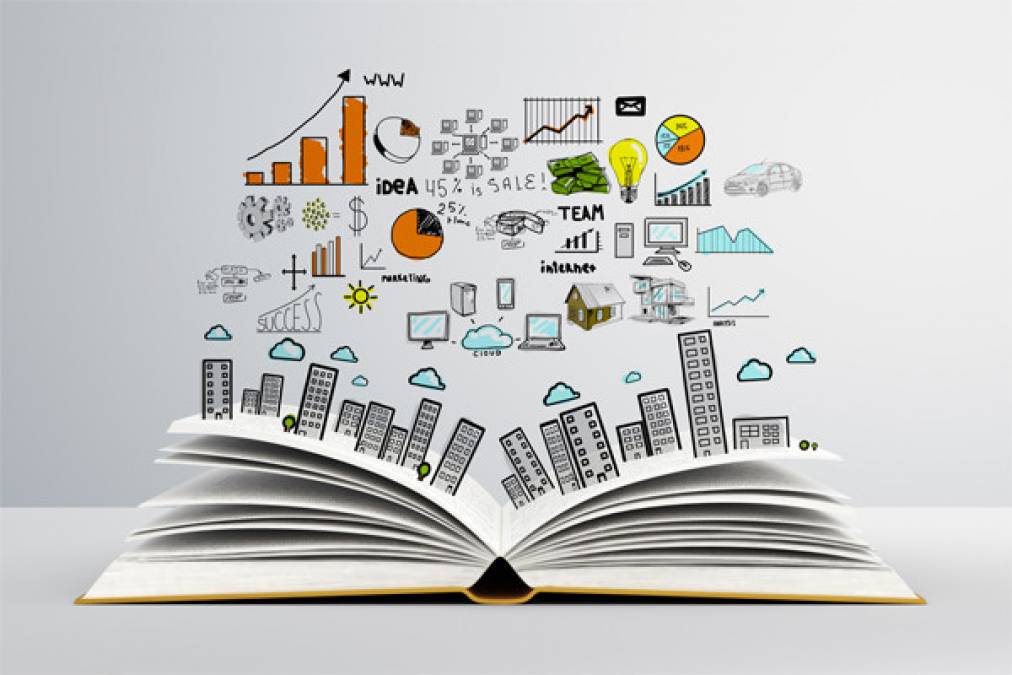 Бібліотека і громада: рух назустрічВінниця 2018Центральне місце у реформі самоврядування та територіальної організації влади займає розвиток територіальної  громади, який неможливий без розвитку місцевої інфраструктури, у т.ч. інформаційних мереж, об’єктів соціального та культурного призначення, організації роботи  будинків культури, клубів, бібліотек та їх утримання.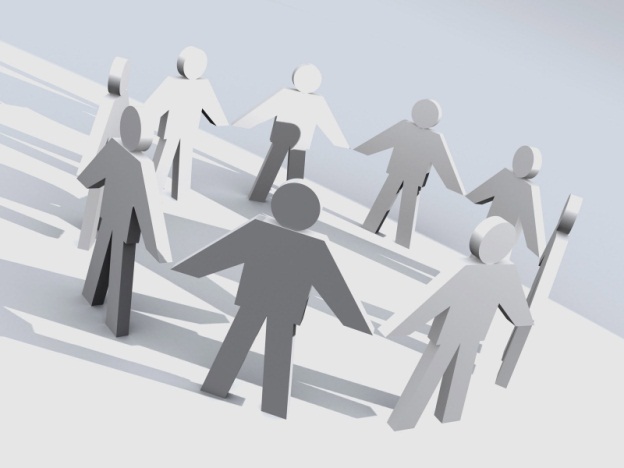 Сьогодні в мережі бібліотечних закладів області відбуваються значні зміни, пов’язані з децентралізацією та створенням ОТГ. Змінюються власники бібліотек, деякі заклади реорганізовуються, частина закриваєтьсяПереважна більшість ОТГ з’явилися зовсім недавно і ще не в повний голос заявили про себе.Жодна бібліотека не може існувати, якщо в ній не зацікавлене населення і якщо воно не готове її підтримати.Створення публічних бібліотек поступово набирає обертів і головне завдання полягає в тому, щоб перетворити бібліотечну систему об’єднаних громад на потужні ресурсні центри, осередки вільного спілкування і проведення дозвілля для населення різних вікових категорій. На сьогодні зроблено лише перші кроки організації бібліотек в ОТГ.    З метою вивчення  взаємодії громади та бібліотек, проведено Всеукраїнське соціологічне дослідження «Бібліотека і громада: крок назустріч».Мета дослідження: виявити значення бібліотек для населення; проаналізувати рівень задоволення користувачів якістю бібліотечного обслуговування; дізнатись про пропозиції користувачів щодо покращення співпраці між бібліотеками та громадами.Об’єкт дослідження: взаємодія бібліотек та громадПредмет дослідження: користувачі бібліотекБази дослідження: районні і сільські бібліотеки; обласна бібліотеки для юнацтваМетодика дослідження: анкетне опитування; аналіз даних.       До Всеукраїнського соціологічного дослідження «Бібліотека і громада: крок назустріч» було залучено бібліотеки семи районів Вінницької області, а саме: Барського, Жмеринського,Крижопільського, Липовецького, Піщанського, Томашпільського, Шаргородського. В соціологічному дослідженні взяли участь   1396  респондентів.З них:Нижче подаємо аналіз відповідей на питання анкети.  На Вашу думку, яку роль відіграє  бібліотека  в громаді? (можна обирати декілька варіантів)центр інформації та знань 637 (45,6%)центр культурного життя  490 (35%)місце проведення вільного часу 540 (40%)місце для нових знайомств та спілкування  39 (3%)ваш варіант брендові візитівка громади, потужний інформаційний центр сучасності    19 (1,4%)важко відповісти 27 (2%)Чи відвідували Ви бібліотеку до створення об’єднаної  територіальної громади (ОТГ)?Так 1310 (94%)Ні 86  (6%)Після підпорядкування бібліотеки ОТГ якість обслуговування поліпшилася  210 (15%)погіршилася 38 (3%)важко відповісти  1148 (82%)Що саме змінилося?      Відповіді були різні в залежності від потужності громадиважко відповісти 1144 (82%)         Чи берете Ви участь у житті бібліотеки? (можна обирати декілька варіантів)так, постійно відвідую бібліотеку 1021 (73%)беру участь у масових заходах 286 (20%)займаюсь бібліотечним волонтерством           33 (2,4%)ні 221(16%)        Якщо «ні», що б Вас зацікавило стати активним користувачем або волонтером бібліотеки?Ті що відповіли «НІ» (16%) стали б активним користувачем бібліотеки за умови придбання нових  книг і передплату  періодичних видань, оновлення техніки та встановлення більшої кількості комп’ютерів, безкоштовним доступом до мережі Інтернет,  затишним приміщенням, цікавими масовими заходами.важко відповісти  951 (68%)           Позначте ( + ), що в  роботі бібліотеки Вас влаштовує/не влаштовує             На жаль, не всі респонденти відповіли на поставлені запитання, або відповіли не повністю.      Про які проблеми бібліотеки в зв’язку з її переходом у підпорядкування ОТГ Вам відомо?     Обмежене фінансування, відсутнє комплектування книжкового фонду, застарілі книжкові фонди, зменшення або відсутність передплати періодичних видань, аварійний стан приміщення.важко відповісти 826 (59%)не цікавлюсь цим питанням  570 (41%) Чим, на Вашу думку, бібліотека може допомогти громаді?Відповіли 367 (26%)Стати центром інформування, центром дозвілля для всіх категорій мешканців, центром оформлення різних документів,сприяти підвищенню соціальної активності громади, відкриття клубів за інтересами, безкоштовний Інтернет, приймати участь і бути ініціатором написання грантів для громади, проведення масштабних масових заходів, надання різноманітної інформації. Важко відповісти 200 (14%)не цікавлюсь цим питанням 832 (60%)Чи готові Ви допомогти щось змінити на краще в бібліотеці?Так 365 (26%)ні 675 (48%)важко відповісти  356 (26%)Чим саме Ви готові допомогти?   Дарувати книги бібліотеці, брати участь у масових заходах, фізично допомогти в ремонті приміщення, оформленням інтер’єру, озелененням території, поповнити новими матеріалами і експонатами краєзнавчі куточки сільських бібліотек, займатися бібліотечним волонтерством.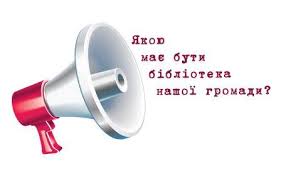         Підводячи підсумки анкетування, варто відмітити, що більшість користувачів вважають бібліотеку потужним інформаційним центром ,місцем проведення вільного часу, центром культурного життя, вона повинна бути візитною карткою об’єднаної територіальної громади.            Лише 3% бачать бібліотеку як місце для нових знайомств та спілкування, важко відповісти 2% опитуваних.     До створення об’єднаної  територіальної громади відвідували  бібліотеку  94% опитаних і не користувалися книгозбірнею 6%.     Відповідаючи на питання «Що саме змінилося після підпорядкування бібліотеки ОТГ»  дали змогу дізнатися  плюси і мінуси в роботі бібліотек. Плюси:  проведено передплату значної кількості періодичних видань, зросла кількість книжкових надходжень,  змінився на краще інтер’єр бібліотеки, для користувачів закуплено і встановлено комп’ютери, ксерокс. Мінуси: аварійний стан приміщення у деяких бібліотеках, застарілі книжкові фонди, обмежений доступ до мережі Інтернет. .     82% опитуваним  важко відповісти на це питання, це в деякій мірі  говорить про те, що респонденти не вникали в роботу книгозбірні, не цікавилися її проблемами і  досягненнями.     Бібліотека і громада повинні  стати єдиним цілим.  Інформування і просвітницька робота серед громадян, активна участь в акціях, впровадження інновацій і інформаційних технологій – важливі напрямки діяльності бібліотек. 26% опитаних готові допомогти змінити роботу бібліотеки на краще, а  саме дарувати книги бібліотеці, брати участь в масових заходах, фізично допомогти в ремонті приміщення, оформленні інтер’єру, озелененні території, поповнювати новими матеріалами і експонатами краєзнавчі куточки сільських бібліотек, займатися бібліотечним волонтерством.    Бібліотеки залежать від суспільства і потребують його допомоги. Потрібно знайти і розробити механізми взаємодії бібліотеки, її користувачів та органів місцевої влади в умовах, коли ОТГ навряд чи підуть на додаткові витрати, організаційні заходи, пов’язані з утриманням бібліотек, формуванню їх фондів, закупівлею нового обладнання, сучасної техніки, тощо.   Громадськість  почує бібліотеки лише тоді, коли вони будуть говорити про себе, рекламувати свої послуги, відстоювати свої права. Варто пам’ятати, що підтримка громади – важлива складова успішної діяльності бібліотеки, вона  не повинна відставати від реформи і стати помічником своїй громаді.     Сучасна бібліотека сьогодні – це комфортний, привітний й технічно обладнаний інформаційний центр, що має безліч ресурсів для робочих повсякденних справ і дозвілля громади. Бібліотека потрібна громаді як культурний, мистецький центр і центр дозвілля та неформальної освіти, осередок доступу до державних інформаційних ресурсів та продуктів. Адже бібліотеки гармонізують життя громади, вони надають вільний доступ до знання і можливості вдосконалюватися кожному. Бібліотеки об’єднують людей та ідеї, отже роблять суспільство сильнішим. Попереду в бібліотек об’єднаних громад складний шлях змін. Вони мають пережити інформаційну модернізацію, а їхні працівники – перекваліфікацію.АНКЕТАНа Вашу думку, яку роль відіграє бібліотека  в громаді? (можна обирати декілька варіантів)центр інформації та знаньцентр культурного життя місце проведення вільного часумісце для нових знайомств та спілкуванняВаш варіант___________________________________________важко відповістиЧи відвідували Ви бібліотеку до створення об’єднаної  територіальної громади (ОТГ)?такніПісля підпорядкування бібліотеки ОТГ якість обслуговування поліпшиласяпогіршиласяважко відповістиЩо саме змінилося?____________________________________________________________________________________________важко відповістиЧи берете Ви участь у житті бібліотеки? (можна обирати декілька варіантів)так, постійно відвідую бібліотекуберу участь у масових заходах займаюсь бібліотечним волонтерством ніЯкщо «ні», що б Вас зацікавило стати активним користувачем або волонтером бібліотеки?____________________________________________________________________________________________важко відповістиПозначте ( + ), що в  роботі бібліотеки Вас влаштовує/не влаштовує Про які проблеми бібліотеки в зв’язку з її переходом у підпорядкування ОТГ Вам відомо?______________________________________________важко відповістине цікавлюсь цим питанням  Чим, на Вашу думку, бібліотека може допомогти громаді?____________________________________________________________________________________________важко відповістине цікавлюсь цим питанням Чи готові Ви допомогти щось змінити на краще в бібліотеці?такні важко відповістиЧим саме Ви готові допомогти?______________________________________________ Вкажіть Ваш вік14-1920-2425-3435 і старше Вкажіть Вашу статьчоловікжінкаВаріантиВлаштовуєНе влаштовуєробочий час741 (53%)28 (2%)інтер'єр 291 (21%)202 (14%)технічне оснащення 119 (8,5)253 (18%)документні фонди300 (21,5%)117 (8,4%)система інформації про послуги, що надаються бібліотекою414 (29,6%)45 (3%)професійні якості бібліотекарів452 (32,4%)49 (3,5%)ставлення працівників бібліотеки до користувачів647 (46%)129 (9%)оперативність обслуговування320 (23%)48 (3,4%)повнота наданої інформації395 (28%)58 (4%)різноманітність форм роботи380 (27%)100 (7%)якість Інтернет-послуг290 (21%)275 (20%)ВаріантиВлаштовуєНе влаштовуєробочий часінтер'єр технічне оснащення документні фондисистема інформації про послуги, що надаються бібліотекоюпрофесійні якості бібліотекарівставлення працівників бібліотеки до користувачівоперативність обслуговуванняповнота наданої інформаціїрізноманітність форм роботиякість Інтернет-послуг